В связи с приведением документа в соответствие, глава постановил:Внести изменения в постановление главы МО «Ленский район» от 27.08.2019 г. № 01-03-740/9 «Об утверждении Положения о поощрении спортсменов, достигших высоких спортивных результатов, и их тренеров».Дополнить вышеназванное постановление п. 2 следующего содержания: «Главному специалисту общего отдела (Иванская Е.С.) опубликовать данное постановление в средствах массовой информации и разместить на официальном сайте администрации муниципального образования «Ленский район».Пункт 2 считать п. 3 и изложить в новой редакции: «Настоящее постановление вступает в силу с момента опубликования в средствах массовой информации».Остальные пункты оставить без изменения.Муниципальное образование«ЛЕНСКИЙ РАЙОН»Республики Саха (Якутия)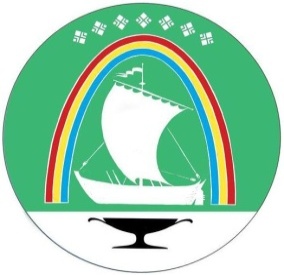 Саха Республикатын«ЛЕНСКЭЙ ОРОЙУОН» муниципальнайтэриллиитэПОСТАНОВЛЕНИЕ                  УУРААХ                      Ленскэй кот «11» __сентября_2019 года                       № ___01-03-792/9______от «11» __сентября_2019 года                       № ___01-03-792/9______       О внесении изменений в постановление главы от 27 августа 2019 года № 01-03-740/9И.о. главыД.С. Федюкович